Lance le logiciel Scratch  puis enregistre ton document en lui donnant un nom et en lui indiquant un emplacement (Fichier/Enregistrer sous)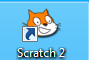 Programme « avancer »Programme « reculer »Faire des allers-retours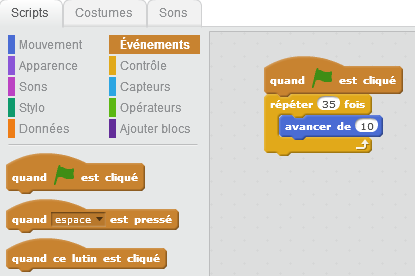 Le programme pour faire avancer la voiture du début à la fin de ma route, était celui-ci.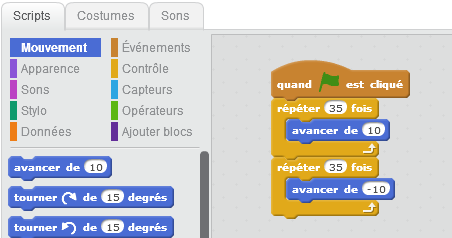 Pour faire revenir la voiture à son point de départ, il suffit de rajouter les mêmes composantes du programme précédant mais en plaçant un -  devant le 10.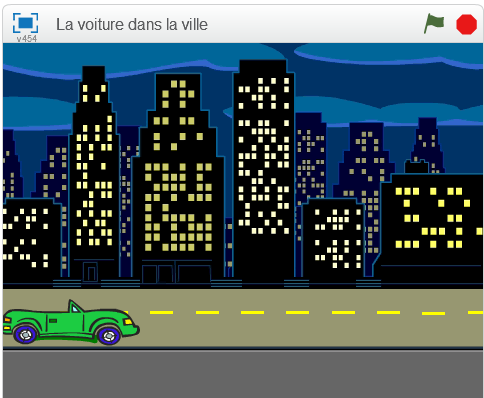 Pour démarrer ton programme, clique sur le drapeau.Pour arrêter ton programme, clique sur l’octogone rouge.Pour visualiser ton programme en plein écran, clique sur le rectangle bleu.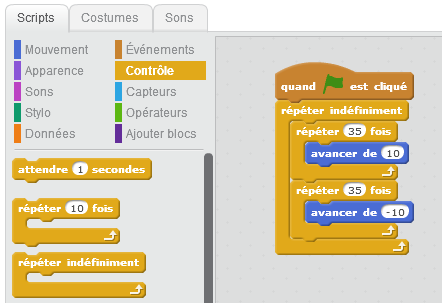 Pour faire faire des allers-retours à la voiture, il suffit de rajouter le « Contrôle » « répéter indéfiniment ».